Министерство образования и науки Республики Саха /Якутия/ГАПОУ РС (Я) «Якутский педагогический колледж им. С.Ф. Гоголева»Музыкальное отделение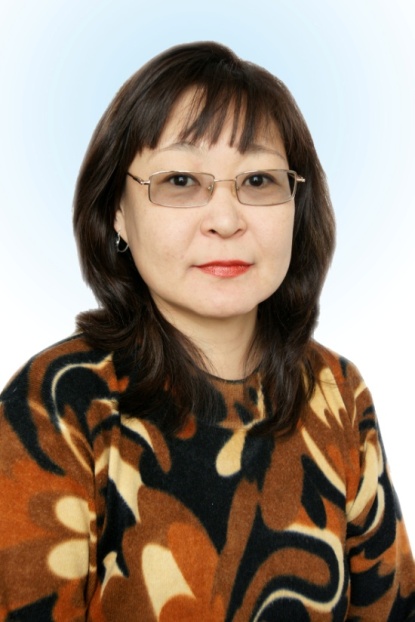 ПОРТФОЛИОПреподавателя Степановой Майи ВладимировныРаздел 1. «Общие сведения о педагоге» Сведения о преподавателе Повышение квалификациипо профилю деятельности Личные достижения в профессиональной деятельностиЗвания, награды, поощрения, благодарности (государственные, отраслевые  награды (перечень)Раздел 2. «Результаты педагогической деятельности»2.1. Сравнительный анализ качества знаний обучающихся по результатам промежуточной аттестации Успеваемость- 100 %    Качество – 73.1%Динамика результатов за аттестационный период (за 5 лет)2.2. Сравнительный анализ качества знаний обучающихся по результатам итоговой аттестации (за 5 лет)Успеваемость – 100%    Качество – 94.8%Динамика результатов за аттестационный период (за 5 лет) 2.3. Сравнительный анализ качества выполнения УИРСКурсовая работаУспеваемость – 100%    Качество – Выпускная квалификационная работаУспеваемость – 100%    Качество – Динамика результатов за аттестационный период (за 5 лет) 2.4. Сравнительный анализ качества знаний обучающихся по итогам внешней экспертизы (АКР) (за 5 лет)Успеваемость – 100%    Качество – 100%Динамика результатов за аттестационный период (за 5 лет) Раздел 3. «Научно-методическая деятельность» План развития профессиональной компетентности педагога в межаттестационный период Карта – характеристика методической темы3.3.Выступления на научно-практических конференциях, педчтениях Распространение педагогического опыта Публикации, статьи3.7. Участие в работе комиссий  по организации и проведению методических мероприятий (жюри, эксперт)3.8. Использование современных образовательных технологийРаздел 4.  «Внеурочная деятельность»«Внеурочная деятельность по предмету».Результаты участия студентов  в научно-практических конференциях, проектах Участие в работе комиссий по организации и проведению внеурочной деятельности Участие в работе жюри, экспертных советов во внеурочной деятельностиРаздел 5. Общественная деятельность1.Участие в общественной работе по направлениям образовательной деятельности:в работе (республиканских, региональных, всероссийских) педагогических   общественных объединений в экспертных советах, жюри, в судействе соревнований (республиканский, региональный, всероссийский, международный уровни)2.Участие в других видах общественной работы( концерт, соревнования, работа в профкоме)Раздел 6. «Учебно-материальная база»Выписка из паспорта учебного кабинета: «Музыкальное образование в ДОУ».Раздел 4. Технические средства обучения (разделы из паспорта кабинета)Раздел 5. Тематическая картотека учебных пособийРаздел 6. Учебно-методическая литератураФамилия, имя, отчествоСтепанова Майя ВладимировнаГод рождения08.02.1967г.ОбразованиеУчебное заведение Год окончания СпециальностьКвалификация по дипломуВысшееИркутский Государственный педагогический институт, музыкальный факультет по специальности «Музыка» с присвоением квалификации «Учитель музыки средней школы», 1992г.Трудовой стажПедагогический стажСтаж работы в данном ОУ32 лет: 32 лет;  30 года с 01.09. 1992г.                             (на 2022г.)Дата предыдущей аттестацииКатегория05.05. 2017г. присвоена высшая квалификационная категория - преподавателю присвоена высшая квалификационная категория - концертмейстеруПриказ МОиН РС (Я) № 06-22/3Преподаваемая дисциплина  (УД или МДК)ПМ 01. «Организация музыкального образования детей в дошкольных образовательных учреждениях»;ПМ 03. МДК 03.03. «Музыкально-инструментальный класс (фортепиано)»;ПМ 05. МДК 05.06.3 «Предмет по выбору (инд.)»КонцертмейстерСпециальность, группы, в которых преподаете53.02.01. «Музыкальное образование»17Б, 18Б, 19А, 19Б, 20А, 20Б, 21А Название структурыгод, месяцПроблематика курсов, количество часовДокумент о курсовой подготовкеГБПОУ РС (Я) ЯМК (училище) им. М.Н. Жиркова06-10.12.2021Обязательное фортепиано и концертмейстерское искусство: актуальные проблемы исполнительства и образованияУдостоверениеПК № 0466231ГАПОУ РС (Я) ЯПК им. С.Ф. Гоголева02-09.11.2020«Цифровые образовательные ресурсы в образовательной области «Музыка» (72 ч.)Удостоверение142411476379МАУДО «ДДТ им. Ф.И. Авдеевой» ГО «город Якутск»4.03.2020Семинар-практикум Гранты для системы образования «Составление заявки на грантовую поддержку»СертификатАОУ РС (Я) ДПО «ИРО и ПК им. С.Н. Донского-II»30.06.-05.07.2019г.«Кластер раннего музыкального развития – музыка с удовольствием» (48ч.)удостоверение 7987ГАПОУ РС (Я) ЯПК им. С.Ф. ГоголеваОрганизация дистанционной формы обучения посредством использования сервиса Google Classroom (24ч.)ГАПОУ РС (Я) ЯПК25-30.04.2019«Использование смарт-доски в образовательном процессе» (36ч.)Удостоверение142408857011ГАПОУ РС(Я) ЯПК26-29 марта 2019г.«Музыкально-компьютерные технологии» (36ч.)Удостоверение 142408856962МОиНРС (Я), ФГАОУ ВО СВФУ12-14 марта 2019Республиканский Форум «Дошкольное образование: инвестиции в будущее»-Год награждениягосударственные, отраслевые  наградыДокумент18.12.2016г.Городской округ «Город Якутск» наградной знак «Признание в области культуры и искусства»удостоверение №8531.03.2011гКоллегия Министерства культуры и духовного развития и Рескома профсоюза работников культуры РС (Я) нагрудный знак «Отличник культуры РС (Я)»;удостоверение № 300303.01.2006г.Министерство образования РС (Я) нагрудный знак «Отличник образования РС (Я)»;удостоверение № 06-7529.09.2020ГБУДО «Республиканский центр внешкольной работы» ART-ASOCIATION «Зажечь звезду»Международный конкурса творческих дарований «Art-платформа» (г. Казань)Благодарность20.02.2020ГАПОУ РС (Я) «Якутский педагогический колледж им. С.Ф. Гоголева»Благодарственное письмо (Смотр строевой песни, посвященной 75-й годовщине в ВОВ 1941-1945гг.)10.01.2020Федерация профсоюзов Республики Саха (Якутия) (Н.Н. Дегтярев)Почетная грамота (нагрудный знак)январь 2020Государственное собрание Ил Тумэн РС (Я)Председатель постоянного комитета Государственного собрания Ил Тумэн РС (Я) по вопросам коренных малочисленных народов Севера и делам АрктикиБлагодарность за значительный вклад в развитие культуры РС (Я)11.12.2019г.Государственное собрание Ил Тумэн РС (Я)Сертификат участника мероприятия, посвященного старту республиканского хорового фестиваля патриотической песни в рамках празднования 75-летия Великой Победы  «Слава тебе, Родина наша!»2019г. июньПравительство Республики Саха (Якутия), Министерство культуры и духовного развития РС (Я), Министерство образования и науки РС (Я), АОУ РС (Я) ДПО «ИРО и ПК им. С.Н. Донского-II», ГБОУ ВО «Высшая школа музыки РС (Я) (институт) им. В.А. Босикова», ГБУ РС (Я) «Ресурсно-проектный центр»Сертификат участника мастер-классов III Международный конгресс «Музыка для всех: от международных мастер-классов к международным конкурсам»)2019г.Правительство Республики Саха (Якутия), Министерство культуры и духовного развития РС (Я), Министерство образования и науки РС (Я), ГБОУ ВО «Высшая школа музыки РС (Я) (институт) им. В.А. Босикова», ГБУ РС (Я) «Ресурсно-проектный центр»Благодарственное письмо (Розовая чайка, III Международный конгресс «Музыка для всех»)2019 г.ГАПОУ РС (Я) «Якутский педагогический колледж им. С.Ф. Гоголева»Благодарственное письмо WSR2019 апрельУправление образования Окружной администрации г. ЯкутскаБлагодарность (член жюри)26 апреля 2019г.Управа Губинского округа МКУ ГО «город Якутск»Благодарственное письмоапрель 2019Отдел дошкольного образования Управления образования окружной администрации ГО «Город Якутск» м МО музыкальных руководителейБлагодарностьМарт 2019г.ГАПОУ РС (Я) «Якутский педагогический колледж им. С.Ф. Гоголева»Благодарственное письмо20-24 апреля 2018ГБПОУ РС (Я) ЯПКСертификат WSRЯнварь 2018г.ГБПОУ РС (Я) «Якутский педагогический колледж им. С.Ф. Гоголева»Благодарственное письмодекабрь 2017г.Окружная администрация г. Якутска (А.С. Николаев)Почетная грамотаавгуст 2017г.МОиН РС (Я) (В.А. Егоров), МКиДР РС (Я) (В.И. Тихонов)Благодарностьавгуст 2017г.МОиН РС (Я) (В.А. Егоров), МкиДР РС (Я) (В.И. Тихонов)Сертификат (участника, модератора-эксперта)май 2017г.ГБПОУ РС (Я) ЯПК им. С.Ф. ГоголеваБлагодарственное письмоУчебный годДисциплинаКоличество студентовУспеваемостьКачество2017 – 2018Музыкально-инструментальный класс (фортепиано)610092.72017 – 2018МДК 01.01. Теоретические и методические основы музыкального образования детей в ДОО6997.571.42018 – 2019Музыкально-инструментальный класс (фортепиано)2018 – 2019МДК 01.01. Теоретические и методические основы музыкального образования детей в ДОО2019 – 2020Музыкально-инструментальный класс (фортепиано)89087.52019 – 2020МДК 01.01. Теоретические и методические основы музыкального образования детей в ДОО6388.350.22020 – 2021Музыкально-инструментальный класс (фортепиано)71001002020 – 2021МДК 05.06.3 Предмет по выбору (инд)21001002020 – 2021МДК 01.01. Теоретические и методические основы музыкального образования детей в ДОО6599682021-2022МДК 03.03. Музыкально-инструментальный класс (фортепиано)61001002021-2022МДК 05.06.3 Предмет по выбору (инд)21001002021-2022МДК 01.01. Теоретические и методические основы музыкального образования детей в ДОО3410077.8Учебный годДисциплинаУспеваемостьКачество2017-2018Музыкально-инструментальный класс (фортепиано10083.32017-2018МДК 01.01. Теоретические и методические основы музыкального образования детей в ДОУ97.5692018-2019Музыкально-инструментальный класс (фортепиано)1002018-2019МДК 01.01. Теоретические и методические основы музыкального образования детей в ДОУ2019-2020Музыкально-инструментальный класс (фортепиано)1001002019-2020МДК 01.01. Теоретические и методические основы музыкального образования детей в ДОУ2020-2021Музыкально-инструментальный класс (фортепиано)1001002020-2021МДК 01.01. Теоретические и методические основы музыкального образования детей в ДОО2021-2022Музыкально-инструментальный класс (фортепиано)1002021-2022МДК 01.01. Теоретические и методические основы музыкального образования детей в ДООУчебный годДисциплинаУспеваемостьКачество2021-2022ПМ. 04. Методическое обеспечение процесса музыкального образования2020-2021ПМ. 04. Методическое обеспечение процесса музыкального образования2019-2020ПМ. 04. Методическое обеспечение процесса музыкального образования100%2018-2019ПМ. 04. Методическое обеспечение процесса музыкального образования100%2017-2018ПМ. 04. Методическое обеспечение процесса музыкального образования100%100%Учебный годДисциплинаУспеваемостьКачество2021-2022ПМ. 04. Методическое обеспечение процесса музыкального образования2020-2021ПМ. 04. Методическое обеспечение процесса музыкального образования2019-2020ПМ. 04. Методическое обеспечение процесса музыкального образования100%2018-2019ПМ. 04. Методическое обеспечение процесса музыкального образования100%2017-2018ПМ. 04. Методическое обеспечение процесса музыкального образования100%-Учебный годДисциплинаКоличество студентовУспеваемостьКачество2021-2022Музыкально-инструментальный класс (фортепиано)62020-2021Музыкально-инструментальный класс (фортепиано) 71001002019-2020Музыкально-инструментальный класс (фортепиано)81001002018-2019Музыкально-инструментальный класс (фортепиано)2017-2018Музыкально-инструментальный класс (фортепиано)6100100Затруднения по результатам самооценкиДействия по преодолению затрудненийРезультат на конец у.г.2017-2022 учебный год2017-2022 учебный год2017-2022 учебный годвыстраивание собственной методической системыповышение качества проводимых занятий на основе внедрения новых технологий;разработка методических материалов;систематическое прохождение курсов повышения квалификациииспользование технологии проектной деятельности с целью формирования знаний, умений, навыков2017 – 2022 учебный год2017 – 2022 учебный годТема Актуальность темыВнедрение эффективных технологий формирования общих и профессиональных компетенций будущих специалистов, развития профессиональной компетентности ПроблемаПовышение уровня знаний современных методик и технологийНовизнаВнедрение ФГОС СПОРезультативность Предполагаемая эффективность Достижение качественных образовательных результатов в условиях внедрения ФГОС СПО.Научно-практические конференцииНаучно-практические конференцииНаучно-практические конференцииНаучно-практические конференцииНаучно-практические конференцииТема конференцииУровеньДата проведенияТема докладаРезультат, подтверждающие материалыДата проведенияТема, проблематикаТема, проблематикаУровеньРезультатОрганизация и проведение семинаровОрганизация и проведение семинаровОрганизация и проведение семинаровОрганизация и проведение семинаровОрганизация и проведение семинаров14-18.10.2021Мастер-класс на КПК «Музыкальное воспитание и развитие детей дошкольного возраста в условиях реализации ФГОС ДО»Музыка - детям (произведения якутских композиторов в репертуаре детского сада)(ФГАОУ ВО «Северо-восточный федеральный университет им. М.К. Аммосова» УМЦ ПИ)Мастер-класс на КПК «Музыкальное воспитание и развитие детей дошкольного возраста в условиях реализации ФГОС ДО»Музыка - детям (произведения якутских композиторов в репертуаре детского сада)(ФГАОУ ВО «Северо-восточный федеральный университет им. М.К. Аммосова» УМЦ ПИ)РеспубликанскийСертификат о распространение педагогического опытафевраль 2021декабрь 2021КПП – ПМ 01. МДК 01.01.КПП – руководитель ИАР (2 слушателя)КПП – ПМ 01. МДК 01.01.КПП – руководитель ИАР (2 слушателя)РеспубликанскийАпрель, июнь 2018,Январь 2019г.КПП – ПМ 01. МДК 01.01.КПП – руководитель ВКР (3 человека)КПП – ПМ 01. МДК 01.01.КПП – руководитель ВКР (3 человека)Республиканский6 апреля 2018г.Семинар «Использование ИКТ-технологий в работе музыкального руководителя» Семинар «Использование ИКТ-технологий в работе музыкального руководителя» РеспубликанскоеСертификат22 марта 2018г. Семинар «Ранее музыкальное воспитание дошкольников» Семинар «Ранее музыкальное воспитание дошкольников» МеждународноеСертификат14-16 ноября 2017г.Семинар «Ранее музыкальное воспитание дошкольников» Семинар «Ранее музыкальное воспитание дошкольников» МеждународноеМастер классыМастер классыМастер классыМастер классыМастер классыДата проведенияТема, проблематикаТема, проблематикаУровеньРезультат16-24 января 2017г.«Практикум по видам музыкальной деятельности детей в контексте проекта «Музыка для всех» в рамках КПК «Реализация региональной программы по учебному предмету «Музыка» в контексте проекта «Музыка для всех» (1 класс)»«Практикум по видам музыкальной деятельности детей в контексте проекта «Музыка для всех» в рамках КПК «Реализация региональной программы по учебному предмету «Музыка» в контексте проекта «Музыка для всех» (1 класс)»РеспубликанскийСертификатОткрытые урокиОткрытые урокиОткрытые урокиОткрытые урокиОткрытые урокиДата проведенияДисциплинаТемаУровеньРезультат28.02.2018г.МДК 03.03.МО-17АКондакова Н.Различные виды работ на уроке специального фортепианоВнутри отделенияпроведенНазвание печатной продукцииТема статьи, докладаГод изданияМузыка для малышей. Сборник вышел на трех языках: английском, русском и якутскомМузыкальные дидактические игры для дошкольников: пособие для музыкальных руководителей дошкольных образовательных организаций, студентов, педагогов-музыкантов /сост. М.В. Степанова, Н.В. Ситникова; предисловие: профессор Восточного Вашингтонского университета (США) Шейла Кэтрин ВудвордМосква, Издательство Перо, 2019Сборник статей и материалов «Проект «Музыка для всех»: инновации, технологии, разработки» (в группе составителей)Формирование навыка чтения нот с листа на начальном этапе обученияЯкутск, 2019Рабочая программа курсов повышения квалификации«Реализация региональной программы по учебному предмету «Музыка» по проекту «Музыка для всех» (2 класс) (72 часа).2017г.«Наполняя музыкой сердца»сост. М.В. Степанова, А.И. ТомскаяКнига, об истории становления музыкального отделения Якутского педагогического училища, колледжа (к 60-летию музыкального отделения)Якутск, ОАО Медиа-холдинг Якутия, 2017г.Серия «Учитель учителей»Брошюра посвящена педагогической деятельности отличника народного просвещения РСФСР, Учителю учителей Сафроновой Венере Семеновне2017Серия «Учитель учителей»Брошюра посвящена педагогической деятельности отличника народного просвещения РСФСР, Учителю учителей Михайлову Николаеву Абрамовичу2017Серия «Учитель учителей»Брошюра посвящена педагогической деятельности отличника народного просвещения РСФСР, Учителю учителей Михайловой Светлане Николаевне2017Серия «Учитель учителей»Брошюра посвящена педагогической деятельности отличника народного просвещения РСФСР, Учителю учителей Слепцову Олегу Алексеевичу2017Серия «Учитель учителей»Брошюра посвящена педагогической деятельности отличника народного просвещения РСФСР, Учителю учителей Слепцову Олегу Алексеевичу2017ТемаУровеньДата проведенияРеквизиты приказа об участии«Музыкально-компьютерные технологии»ноябрь 2019г.«Реализация региональной программы по учебному предмету «Музыка» по проекту «Музыка для всех» (1-2 класс) Республиканскийноябрь 20192 сессия курсов профессиональной переподготовки «Педагогическое музыкальное образование»Республиканскийноябрь 2019-1 сессия курсов профессиональной переподготовки «Педагогическое музыкальное образование»Республиканский03.06 – 16.06. 2019г-4 сессия курсов профессиональной переподготовки «Педагогическое музыкальное образование»Республиканский14.01.19.01.2019г.-«Реализация региональной программы по учебному предмету «Музыка» по проекту «Музыка для всех» (3-4 класс) Республиканский15.01. – 20.01.2019г.  (72 часа)3 сессия курсов профессиональной переподготовки «Педагогическое музыкальное образование»Республиканский29.10.03.11.2018«Музыкально-компьютерные технологии» Республиканский26-29 марта 2019г.2 сессия курсов профессиональной переподготовки «Педагогическое музыкальное образование»Республиканскийс 5 по 16 июня 2018г.1 сессия курсов профессиональной переподготовки «Педагогическое музыкальное образование»Республиканскийс 5 по 15 апреля 2018г.Семинар «Использование ИКТ-технологий в работе музыкального руководителя»Республиканский06.04.2018г.сертификатСеминар «Ранее музыкальное воспитание дошкольников» Международное22 марта 2018г.сертификат3 сессия курсов профессиональной переподготовки «Педагогическое музыкальное образование»Республиканский15.01.-20.01.2018г.«Реализация региональной программы по учебному предмету «Музыка» по проекту «Музыка для всех» (2 класс) Республиканский15.01. – 20.01.2018г.  (72 часа)2 сессия курсов профессиональной переподготовки «Педагогическое музыкальное образование»Республиканский05.06. -15.06. 2017г.1 сессия курсов профессиональной переподготовки «Педагогическое музыкальное образование»Республиканскийс 02.04 по 10.04.  2017г.Конкурс Молодых специалистов «Педагогический дебют - 17»колледжный6 октября 2017г.«Реализация региональной программы по учебному предмету «Музыка» по проекту «Музыка для всех» (1 класс) Республиканскийс 1.11 – 8.11 2017г.  (72 часа)Семинар «Ранее музыкальное воспитание дошкольников» Международное14-16 ноября 2017гсертификатНазвание Уровень владенияФорма демонстрацииИспользование ИКТ-технологий: технология дистанционного обучения технология компьютерного контролямультимедийные технологииИнтернет-технологии 2.Использование компьютерных средств обучениямобильный классинтерактивная доска,SKYPE3. Использование развивающих деятельностных образовательных технологий ориентированных на формирование ОК и ПК Личностно-ориентированное обучение;Технология проблемного обучения;Технология развивающего обучениявысокийПредоставление студенту возможности задавать вопросы, высказывать оригинальные идеи и гипотезы;Создание ситуации успеха;Использование частично-поискового методаТемаУровеньДата проведенияРезультатРеспубликанский конкурс музыкальных инструментов «ARTСЕВЕРА» (заочные конкурсы для детей и взрослых)Республиканскийапрель 2021Диплом Лауреата II степени Корякина Ника Н.VIII Открытый региональный чемпионат «Молодые профессионалы» (WorldSkills Russia) Республики саха (Якутия)Региональный2-7 декабря 20191 место участника – Константинова Анжелика МО-18А, модуль Д., 2 место участника – Дедюкина Сагылана МО-17А, модуль ДVII Открытый чемпионат «Молодые профессионалы»Региональный18-22 марта20192 место участника – Заболоцкая Лиана МО-17А, модуль ДXII республиканская научно-практическая конференция Республиканский форум молодых исследователей «Шаг в будущую профессию» (Кузьмина С.)Республиканский1 этап - заочно2018г.Республиканский конкурс «Старт в педагогику - 2018» для выпускников педагогических специальностей (Старостина А.А.)Республиканский10-11 апреля2018Сертификат участникаV Республиканский музыкальный фестиваль «Бары бииргэ!», инструментальный конкурс «Музыкальный узоры родной Якутии» (Дедюкина С.)Республиканский28 марта 2018г.Диплом I степениМузыкальное развитие детей раннего дошкольного возраста (Листикова А.)ВнутриколледжныйАпрель 2017Сертификат участникаТемаУровеньДата проведенияРеквизиты приказа об участии  Организация  конкурса комсомольской песни «Эн-комсомол, мин дьолум»внутриколледжный5 апреля 2021Подготовка преподавателя музыкального отделения Егорова П.П. (5 этап «Импровизация») на конкурсе молодых педагогов «Педагог-2021»внутриколледжный16.04.2021Флешмоб «Федор Кузьмич туhунан ырыа»внутриколледжныйКонцерт, посвященный 100-летию Г.Григорянавнутриколледжный08.04.2019Составление сценария и организация мероприятия, посвященного ко Дню Победы «Журавли над Ильменем»внутриколледжный07.05.2018Составление сценария концерта для участников чемпионата «Молодые профессионалы»региональный23.03.2017г.ТемаУровеньДата проведенияРеквизиты приказа об участии  Студенческий конкурс «Педагог XXI века»Внутри отделения26 февраля 2018г.названиеуровеньгодРезультатЧлен группы составителей региональной программы по дошкольному воспитанию («Музыкальное воспитание» - восприятие музыки, составление репертуара и УМК)Республиканский2019Участие на 33 Всемирной конференции международного музыкального общества ИСМЕ «Музыка для всех – детские сады» (отчет)Международный2018 БакуСертификатВТГ по сбору информации об известных деятелях культуры и искусства Республики (выпускников музыкального отделения) (Республиканский проект «Музыкальная сокровищница Якутии»)Республиканский17.09.2018г.ВТГ подготовка к музыкальному Форуму ««Музыкальное и художественное образование – путь к успеху»Республиканский2017г.СертификатЧлен совета Региональной общественной организации «Союз педагогов-музыкантов РС (Я)»РеспубликанскийС 2016г.названиеуровеньгодрезультатГородской конкурс «Битва хоров»Городской30 апреля 2019БлагодарностьГородской конкурс (Губинский округ) «Битва хоров» (Д\с)Городской26 апреля 2019г.Благодарственное письмоГородской конкурс детского творчества «Весенняя капель - 2019» в рамках республиканского проекта «Музыка для всех» среди дошкольников (председатель жюри в номинации «Инструментальное исполнительство»)Городской11 апреля 2019г.Благодарность2 этап профессиональной олимпиады МБДОУ ЦРР-д/с №89 «Парус» (эксперт)Городской08.02.2019г.-Первый республиканский открытый конкурс «Музыкальная семья» (жюри)Республиканский29.09.2018г.Председатель жюри конкурса «Лучший учебно-методический комплекс», проводимой Детской школой искусств №1 городского округа г. Якутска городскоймарт 2017г.сертификатЧлен жюри конкурса «Битва хоров» среди дошкольных образовательных учреждений Губинского округагородской20.04.2017г.Благодарственное письмоназваниеуровеньгодрезультатУчастие мужского хора в Республиканском фестивале-конкурсе патриотической песни «Слава тебе, Родина наша!» в рамках регионального этапа Всероссийского хорового фестиваля, освященного 75-летию Победы в Великой Отечественной войне 1941-1945гг.Республиканский15 февраля 2020Диплом Лауреата I степениСертификат участникаУчастие мужского хора на открытие хорового фестиваля-конкурсаГородской11 декабря 2019Сертификат участникаУчастие мужского хора на Окружном этапе Всероссийского конкурса хоровых коллективовВсероссийскийг. Хабаровск28-29 сентября 2019Дипломант конкурсаЮбилейный концерт мужского хораГородской22 марта 2019-Региональный этап Всероссийского хорового фестиваля - Мужской хорВсероссийский17.03.2019Диплом I степени  в категории П2 «Взрослые профессиональные хоры» (в том числе учебные хоры профильных УО)» - Участие мужского хора на открытии VII Открытого регионального чемпионата «Молодые профессионалы»РегиональныйФевраль 2019г.-Участие хора «Меридиан» на Первом Международном параде Хоров «Ариран»МеждународныйОктябрь 2018СертификатУчастие мужского хора на юбилейном концерте мелодиста А. Калининского Республиканский20.10.2018-Участие мужского хора на мероприятии «День рождения колледжа»Колледжный2018г.-V республиканский музыкальный фестиваль «Бары бииргэ! Все вместе!» - инструментальный конкурс «Музыкальные узоры родной Якутии»Республиканский28 марта 2018г.Сертификат за подготовку дипломанта I степени конкурсаXIX городской конкурс-фестиваль среди общеобразовательных и музыкальных школ г. Якутска, посвященный проекту «Музыка для всех»ГородскойАпрель 2018г.Сертификат участникаУчастие мужского хора на открытии V Регионального чемпионата «Молодые профессионалы» (WorldSkills Russia) Республики Саха (Якутия)Региональный2017г.-Участие мужского хора на Региональном конкурсе хоровых коллективов с Международным участием в рамках проекта «Музыка для всех» Музыкальный вернисажМеждународный2017г.СертификатУчастие студентки музыкально-инструментального класса (фортепиано) на концерте для участников чемпионата «Молодые профессионалы»Региональный2017г.-Участие студентки музыкально-инструментального класса (фортепиано) на концерте МДК 03.03. в рамках мероприятий к юбилею музыкального отделенияКолледжный2017г.-Участие мужского хора на городском мероприятии «День Учителя»Городской05.10.2017г.- №№ №№                               Наименование.Кол-воИнвентарный номер4.14.1Компьютер, объединенный в локальную сеть; - Системный блок - Монитор - Клавиатура - Мышка 1111072000000541б/нб/нб/н4.2Мультимедиа-проектор;Мультимедиа-проектор;1б/н4.3.МагнитофонМагнитофон1МО0000114.4.Пианино «Красный октябрь» Пианино «Красный октябрь» 1(0001304242)4.5.Электронное пианиноЭлектронное пианино1б/н4.6.SMART доскаSMART доска1б/н№№НаименованиеКоличество1. Наглядные пособия1. Наглядные пособия1. Наглядные пособия5.1.Иллюстрации:Жанровая живопись русских художниковХудожники РФ:- Нина и Валерий Родионовы- Ратников А.М.Русское народное декоративно-прикладное искусство в детском саду:Дымковская глиняная игрушкаДымковская глиняная игрушкаДымковская глиняная игрушкаФилимоновская глиняная игрушкаСкопинская керамикаСкопинская керамикаГжельская керамикаГжельская керамикаГжельская керамикаБогородская резная деревянная игрушкаБогородская резная деревянная игрушкаПряничная доска. Шемогодская прорезная берестаГородецкая росписьГородецкая росписьХохломская росписьНетЗагорские матрешкиФрагменты росписи на берестеПрялкаПрялка (фрагмент росписи)Прялка (резьба и роспись)Прялка (фрагменты резьбы и росписи прялки)Жостовский подносЖостовский подносВышивкаВышивкаТканиКружевоСказки народов мира:- Приключения Чиполлино (1-6);- Мальчик с пальчик (7-11);- Волк-ябедник (12-14);- Лиса и куропатка (15-17);- Кот и пес (18-20)Любимые сказки:- Колобок- Кошкин дом- Конек-горбунок- Бременские музыканты- Теремок- Три поросенка- Курочка ряба- Руковичка- Дюймовочка- Козлята и волк- У страха глаза велики- Серебряное копытце- Пых- Лиса, заяц и петух- Красная шапочка- Зимовье зверей- Маша и медведь- Петух и собака- Кот, лиса и петухДетям о природе- Времена годаКто создает автомобили - комплект - 24 фотокартинки и методические рекомендацииАзбука пешехода - 24 картинки, текстовое приложениеЗаюшкина избушка (альбом масок-самоделок)- лиса- заяц- собаки- волк- медведь- петух- избушка (ледяная, лубяная)Иллюстрации к сказкам и рассказам27 репродукций21228 картин 5.2.Радынова О.П. Беседы о музыкальных инструментах (учебное пособие к программе «Музыкальные шедевры»)15.3.Игрушки:- попугай- мишка- лев- корова- заяц- кошка- петушок (мягкая)- зайчик розовый (мягкая)111111112. Раздаточный материал.2. Раздаточный материал.2. Раздаточный материал.5.2.1.Детские музыкальные инструменты:- барабан средний- барабан железный- бонго- маракасы- пандейра (румба)- треугольник- бубен средний- бубен малый- металлофон- арфа- дудочка- погремушки- губная гармошка- гармошка122561153115115.2.2.Акварельные краскиПалитраКистиБаночки-непраливайки571055.2.3.Дидактические пособия - ритмическое лото- платочки- вязаные куклы- карточки5.2.4.Комплект детских музыкальных инструментов (всего 3)- металлофон хроматический (Goldon) 1 шт.- треугольник – малый, средний, большой – 3 шт.- маракас на ручке – малый большой - 2 шт.- кастаньеты «обезьяна» («панда», «лягушка») 1 пара- перкуссионная палка 1 шт.- бубенцы на ручке 2 шт.- блок-флейта (YAMAHA, HOHNER) 3 шт.- тамбурин (звезда, полумесяц) 1шт.Всего: 15 = 455.2.5.Детские музыкальные инструменты:- набор колокольчиков (BRAHNER) 2 шт.- трещетка расписная 1 шт.- металлофон хроматический (BRAHNER) 2 шт.- маракас на ручке (малые) 2 шт.- кастаньеты деревянные 1 шт.- перкуссионная палка 2 шт.- блок-флейта (YAMAHA) 1 шт.- тамбурин (полумесяц) 1 шт.- деревянный перкуссионный инструмент (двойной) (VESTON) 1 шт.- деревянный перкуссионный инструмент (VESTON) 1 шт.- бубен (большой) 1 шт.- шум моря (VESTON) 1 шт.- коробочка (малая, большая) 2 шт.- бубенцы на деревянной ручке 1 шт.- бубенцы на запястье 2 шт.- мелогорн (BRAHNER) 2 шт.- бонги (малая, большая) (SONOR) 2 шт.- аккордеон ½ (PARROT, J.MEISTER) 2 шт.- тульская гармонь 1 шт.Всего: 285.2.6.Кукольный театр:- лягушка- лягушка (маленькая)- ежик- лиса (оранжевая)- лиса (желтая большая)- медведь- волк- колобок- репа- щенок- собачка (белая)- собачка (черная)- петушок (черный)- петушок (желтый)- коза- козел (бело-рыжий)- зайчик- поросенок- киса- дельфин- мышкаСказка «Репа»21№№НаименованиеколичествоУчебно-методическая литератураУчебно-методическая литератураУчебно-методическая литература6.1.1- Учите детей петь Песни и упражнения для развития голоса у детей 3-4 лет: Кн. для воспитателя и музыкального руководителя дет.сада / сост. Т.М. Орлова, С.И. Бекина. – М.: Просвещение, 1986. – 144с,:нот.- Учите детей петь Песни и упражнения для развития голоса у детей 5-6 лет: Кн. для воспитателя и музыкального руководителя дет.сада / сост. Т.М. Орлова, С.И. Бекина. – М.: Просвещение, 1987. – 144с,: ил.- Учите детей петь Песни и упражнения для развития голоса у детей 6-7 лет: Кн. для воспитателя и музыкального руководителя дет.сада / сост. Т.М. Орлова, С.И. Бекина. – М.: Просвещение, 1988. – 143с,: нот.- Кононова Н.Г. Обучение игре на детских музыкальных инструментах.- Бублей С. Детский оркестр. Пособие для музыкальных руководителей ДОУ. – 1989- Игры детей народов мира. Игры для детей дошкольного и младшего школьного возраста / сост. Е. Шекова. – 1983.- Хоровод сказок. Музыкальное представление для детей младшего и среднего возраста. Музыка Е. Жарковского, текст С. Богомазова. – 1985.- Костюмы детей к праздникам. – 1972.- Чудесный концерт. Стихи об инструментах. Музыкальная книжечка для детей. – Лейпциг. – 1982- Зарецкая Н.В., Роот З.Я. Праздники в детском саду: Сценарии, песни и танцы. – 2004- Луконина Н.Н. Чадова Л.Н. Утренники в детском саду: сценарии о природе. – 2004- Петрова Т.И., Сергеева Е.Л., Петрова Е.С. Театрализованные игры в детском саду: Разработки занятий для всех возрастных групп с методическими рекомендациями. – 2000- Комиссарова Л.Н., Костина Э.П. Наглядные средства в музыкальном воспитании дошкольников. – 1986- Караманенко Т.Н., Караманенко Ю.Г. Кукольный театр – дошкольникам. – 1982- Зимина А.Н. Музыкальные занятия в малокомплектных ДОУ. – 1999- Музыкальная палитра. Учебно-методический и музыкально-литературный журнал для музыкальных руководителей ДОУ, учителей музыки, руководителей художественных студий в домах детского творчества, преподавателей цикла музыкальных дисциплин. №1 2000- Детский дом летом. Пособие для воспитателей д/с. / сост. С.Я. Файнштейн. – 1973- Гульянц Э.К. Что можно сделать из природного материала. Книга для воспитателей д/с. – 1991- Гигиенические основы воспитания детей от 3 до 7 лет. Книга для работников дошкольных учреждений /сот. Е.М. Белостоцкая и др. – 1987- Радынова О.П. Практикум по методике музыкального воспитания дошкольников/ О.П. Радынова, И.В. Груздова, Л.Н. Комиссарова. – 1999- Радынова О.П. Музыкальные шедевры. Авторская программа  и методические рекомендации. – М.: Гном-Пресс. – 1999. – 80с.- Лифиц И.В. Ритмика. – 1999- Практикум по дошкольной педагогике – сост. Г.С. Красницкая и др. – 1996- Методика музыкального воспитания в детском саду / сост. Н.А. Ветлугина. – 1989- Каплунова И.М. Праздник каждый день. Младшая группа. Конспекты музыкальных занятий с аудиоприложением (2 CD). Пособие для музыкальных руководителей детских садов – И.М. Каплунова, И.А. Новоскольцева. – СПб.: Композитор. – 2011. – 236с.- Каплунова И.М. Праздник каждый день. Средняя  группа. Конспекты музыкальных занятий с аудиоприложением (2 CD). Пособие для музыкальных руководителей детских садов – И.М. Каплунова, И.А. Новоскольцева. – СПб.: Композитор. – 2007. – 270с.- Каплунова И.М. Праздник каждый день. Старшая группа. Конспекты музыкальных занятий с аудиоприложением (3 CD). Пособие для музыкальных руководителей детских садов – И.М. Каплунова, И.А. Новоскольцева. – СПб.: Композитор. – 2008. – 308с.- Каплунова И.М. Ах, карнавал! Праздники в детском саду. 1 вып. с аудиоприложением. Пособие для музыкальных руководителей детских садов – И.М. Каплунова, И.А. Новоскольцева. – СПб.: Композитор. – 2002. – 77с.- Каплунова И.М. Карнавал сказок.  Праздники в детском саду. 2 вып. с аудиоприложением. Пособие для музыкальных руководителей детских садов – И.М. Каплунова, И.А. Новоскольцева. – СПб.: Композитор. – 2007. – 73с.- Каплунова И.М. Топ-топ каблучок. Танцы в детском саду. 1 вып. с аудиоприложением. Пособие для музыкальных руководителей детских садов – И.М. Каплунова, И.А. Новоскольцева. – СПб.: Композитор. – 2000. – 82с.- Каплунова И.М. Топ-топ каблучок. Танцы в детском саду. 2 вып. с аудиоприложением. Пособие для музыкальных руководителей детских садов – И.М. Каплунова, И.А. Новоскольцева. – СПб.: Композитор. – 2005. – 82с.- Тимофеева О.Е. Сказки о музыкальных инструментах. Учебное пособие для маленьких детей и взрослых с аудиоприложением на CD / О.Е. Тимофеева. – СПб.: Композитор. – 2010. – 39с.- Каплунова И.М. Праздник каждый день. Подготовительная группа. Конспекты музыкальных занятий с аудиоприложением (3 CD). Пособие для музыкальных руководителей детских садов – И.М. Каплунова, И.А. Новоскольцева. – СПб.: Композитор. – 2008. – 308с.- Овчинникова Т.С. Музыка, движение и воспитание / Т.С. Овчинникова, А.А. Симкина. – СПб.: КАРО, 2011. – 88 с. - Управителева Л.В. Скоро в школу6 Сценарии занятий. – М.: Издательство «первое сентября», 2002. – 144 с.: ил.- Манакова И.П., Салмина Н.Г. Дети. Мир звуков. Музыка. – Свердловск: Издательство Урал. ун-та, 1991. – 256 с.- Бодраченко, И.В. Музыкальные игры в детском саду для детей 5-7 лет / И.В. Бодраченко. – М.: Айрис-пресс, 2009. – 176 с.: ил.- Картушина М.Ю. Вокально-хоровая работа в детском саду. – М.: Издательство «Скрипторий 2003», 2012. – 176 с.- Королькова И.С. Учимся играя: практический курс раннего музыкально-эстетического развития детей 3-5 лет: учебно-методическое пособие / И.С. Королькова. – Ростов н/Д: Феникс, 2011.  137, [1].: + CD-диск. ил.Методические пособияМетодические пособияМетодические пособия6.2.1.-Дошкольное воспитание – 11/89, 7/90, 9/90, 1/91, 2/91, 3/91, 4/91, 1/92, 2/92, 3-4/92, 6/93, 1/94, 2/94 (2 шт.), 4/94, 6/94, 3/95, 8/95, 10/95, 11/95, 8/96, 1/98, 4/98, 7/98, 9/98, 12/2000, 12/2001, 12/2006.- Педагогический репертуар практики в детском саду / сост. И.В. Кутилова. – 2003- Музыкальные занятия. Подготовительная группа / авт.-сост. Е.н. Арсенина. – Волгоград.: Учитель. – 2011. – 319с.- Ветлугина Н. Музыкальный букварь для детей младшего возраста. – 1986- Проектный метод в деятельности дошкольного учреждения [Текст]: пособие для руководителей и практических работников ДОУ/ авт.-сост.: Л.С. Киселева, Т.А. Данилина, Т.С. Лагода, М.Б. Зуйкова. – М.: АРКТИ, 2012. – 96с.- Кузнецова С.В. Проектирование развития ДОУ [Текст]: Методическое пособие / С.В. Кузнецова Н.М. Гнедова, Т.А. Романова, Е.В. Котова. – М.: ТЦ Сфера, 2010. – 112 с.- Зацепина М.Б. Культурно-досуговая деятельность в детском саду [Текст]: Программа и методические рекомендации. – 2-е изд., испр. и доп. – М.: Мозаика-Синтез, 2009. – 80с.- Пантелеева Н.Г. Народные праздники в детском саду [Текст]: Методическое пособие / Н.Г. Пантелеева. – М.: МОЗАИКА-СИНТЕЗ, 2014. – 72 с.- Семячкина Г.А. Работа с вокальной группой в ДОУ. Методические рекомендации. – Якутск, 2002. – 86 с.- Система музыкально-оздоровительной работы в детском саду: занятия, игры, упражнения ¢ авт.-сост. О.Н. Арсеневская. – изд. 2-е. – Волгоград: Учитель, 2013. – 204 с.28111112Нотная литература Нотная литература Нотная литература 6.3.1.- Песни для малышей. Вып.14. – 1992- Твои любимые песни. Вып. 3. – 1991- Песни – картинки. Вып 10. Абвгдейка. – 1979- Егоров В. Поют дети Энсели. Сборник песен. – 2004- Константинова С. В детях мое счастье. Сборник песен для детей младшего возраста. – 1997- Музыка в детском саду. Вып 2. Песни, игры, пьесы, хороводы, развлечения для детей 3-4 лет/ сост. Н. Ветлугина, И. Дзержинская, Т. Ломова. – М.: Музыка. - 1965  - Музыка в детском саду. Вторая младшая группа. – 1989- Музыка в детском саду. Старшая группа. – 1989- Музыка в детском саду. Подготовительная к школе группа. – 1988- Музыка в детском саду. Вып.3 Песни и пьесы для детей 6-7 лет. / сост. Н. Ветлугина, И. Дзержинская, Т. Ломова.– 1983- Праздничные утренники в детском саду. Песни, игры и танцы для детей./ сост. Н. Метлов, Л. Михайлова. – 1985- Праздники в детских садах. Музыкальное сопровождение и оформление праздников в детских садах. – 2003- Гармошечка-говорушечка. Вып. 4. Музыкально-литературные композиции для детей подготовительной к школе группы. / сост. С. Мерзлякова. – 1986- Бырченко Т. С песенкой по лесенке по лесенке. Для детей подготовительной к школе группы. – 1983- Праздники в детском саду. На лесной полянке. Песни, игры, инсценировки для детей младшего возраста / сост. Л. Феоктистова. – 1987- Кончаловская Н. Нотная азбука. – 1984- Перунова Н. Музыкальная азбука для детей дошкольного возраста. – 1990- Кукловская В. Музыкально-ритмические движения в детском саду. – 1986- Гуселки. Вып. 9. Песни, стихи, загадки для детей дошкольного и младшего школьного возраста. – 1971- Гуселки. Вып. 78. Песни, стихи, загадки для детей дошкольного возраста. – 1985- Гуселки. Вып. 83. Песни, стихи, загадки для детей дошкольного возраста. – 19876.4.1.4. Аудио, CD- Музыкальные занятия по программе «От рождения до школы» (первая младшая группа, вторая младшая группа)- Художественно-творческая деятельность детей. Рекомендации. Планирование. Конспекты занятий.- Музыка в ДОУ. Программы. Планирование. Конспекты занятий.- «Детский альбом» классической музыки.- Классическая музыка для детей. Музыка русских композиторов.- П.И. Чайковский. Детский альбом (избранное)- Беседы о музыке. Поговорим об оркестре. - Беседы о музыке. Инструменты симфонического оркестра.- Музыкальные инструменты. Звуковое учебное пособие по курсу «Слушание музыки». Составитель О.Ю. Рогальская (2 CD)- Новогодние и рождественские песни. Дело было в Новый год.- Волшебные детские песенки.- Нахшун Казарян. Новогодние песни.- Потанцуем, малыши!- Чижик-пыжик. Сказки для самых маленьких.- Песни для малышей МОЙ САДИК- А. Кудряшов песни для детей. CD-караоке- Музыкальные сновидения. Джаз для всех.- Лучшие мелодии Леннона и Маккартни, специально аранжированные для детей. Beatles для малышей.- Инструментальные произведения якутских композиторов. Составитель М.В. Степанова- «100 золотых уроков»: электронный сборник конспектов уроков студентов и преподавателей «Якутского педагогического колледжа им. С.Ф. Гоголева»6.5.1.5. Художественная литература- Пушкин А.С. Ветер по морю гуляет- Гофман Э. Щелкунчик и мышиный король- Чуковский К. Бармалей- Чуковский К. Сказки- Русская народная потешка. Книжка-конструктор. - Сорока-белобока- Русская народная сказка. Книжка-игрушка. - Снегурочка- Украинская сказка. Книжка-игрушка. - Руковичка- Русская народная сказка. Книжка-игрушка. – Колобок- Красильников Н.Н. 500 считалок, загадок, скороговорок для детей. – М.: ТЦ Сфера, 2015. – 96 с.- Агеева И.Д. 500 вопросов для детей. – 2-е изд., перераб и дополн. – М.: ТЦ Сфера, 2014. – 96с.- Агеева И.Д. 500 стишков для зарядки язычков. – М.:. ТЦ Сфера, 2014. – 96 с.- Жуковская Н.В. 500 загадок по алфавиту для детей. – М.: ТЦ Сфера, 2014. – 96 с.- Ладыгина Т.Б. Стихи к осенним детским праздникам. – М.: Сфера образования, 2015. – 96 с.- Ладыгина Т.Б. Стихи к зимним детским праздникам. – М.: ТЦ Сфера, 2015. – 96 с.- Ладыгина Т.Б. Стихи к весенним детским праздникам. – М.: Сфера образования, 2014. – 96 с.- Ладыгина Т.Б. Стихи к летним детским праздникам. – М.: ТЦ Сфера, 2013. – 96 с.